  Poziv na vikend druženje sa yogom smijeha na otoku Krku  „Relaksacija smijehom - Yoga smijeha“ certificirani vikend seminar  za voditelje 11. i 12. studenog 2023.g.   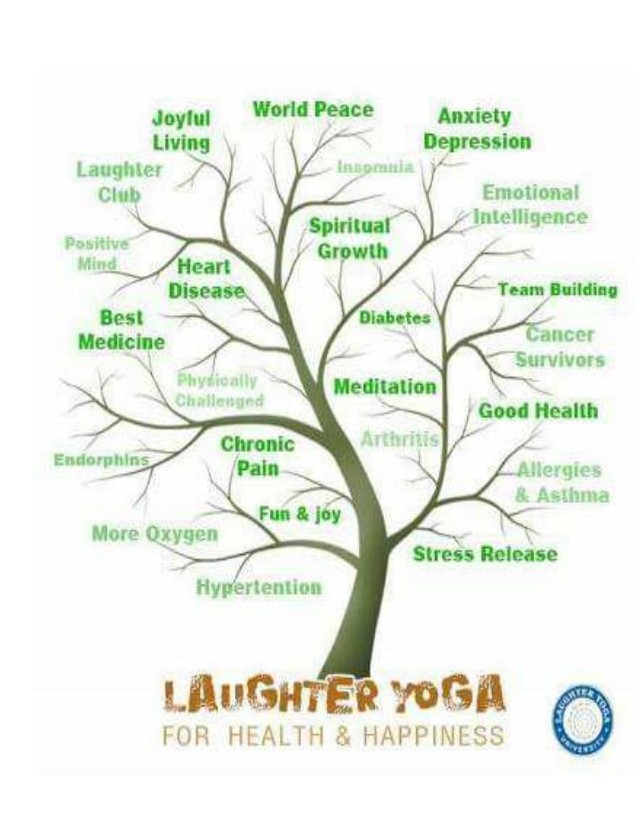 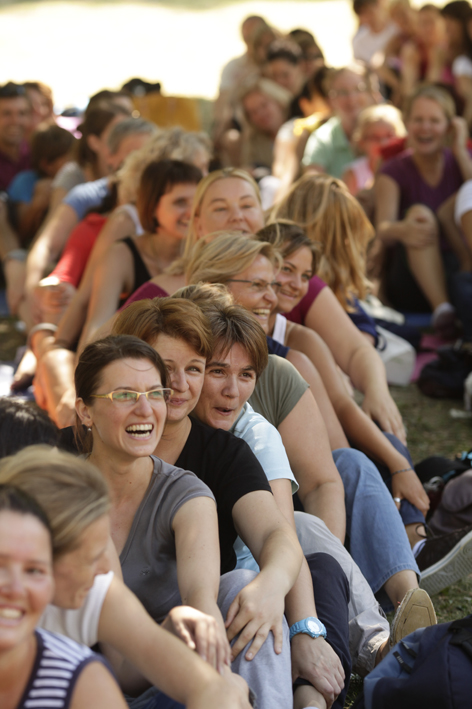 Seminar je koncipiran kao edukacijski trening .Yoga smijeha je kombinacija vježbi smijeha i pravilnog disanja.„Kad se smijemo mijenjamo se, mijenjajući sebe mijenjamo svijet“                                                                                                              Dr.Madan KatariaVježbe smijeha terapijski djeluju na cijelo tijelo, putem vježbi smijeha, laganog istezanja, disanja i opuštanja predajemo se iskrenom, dubokom i iscjeljujućem smijehu. Vježbajući redovito, vježbe smijeha postaju snažan alat za rješavanje stresa na fizičkom, mentalnom i emocionalnom planu.organizira: Udruga „Vi-Bi-Da“ Seminar je namijenjen svima koji žele značajno popraviti vlastito psihofizičko stanje naučiti nove vještine disanja, druženja, vježbanja, izražavanja i primijeniti stečena znanja u kreiranju svojih budućih treninga.Naročito je koristan svima koji rade s ljudima, turističkim animatorima, managerima, učiteljima, socijalnim radnicima, zdravstvenim djelatnicima i sl. Vikend druženje uz yogu smijeha organizirano je na otoku Krku u mjestu gdje osim mjesta za seminar imamo osiguran smještaj (zajednička velika soba, sanitarni čvor, jakuzi) i hranu.Kotizacija za seminar iznosi: 200 EUR(10% popusta za ranu uplatu do 20.10.2023.g.) + 100 EUR za smještaj (noćenje sa subote na nedjelju) i hranu ( pet obroka) plaća se na samom seminaru.Ukoliko imate vlastiti smještaj (ili ga želite osigurati u vlastitom aranžmanu) na otoku Krku moguće je platiti samo kotizaciju i donaciju za obrok.Kotizacija za seminar uključuje dva dana intenzivnog treninga, skriptu sa vježbama, međunarodni certifikat, besplatni upis u registar laughteryoga voditelja i jednogodišnja članarina na laughteryoga.comUplata akontacije za seminar iznosi 50 Eur na račun Udruge Vibida, OIB:36858260618, PBZ HR682340009 -1110427554 . Prijava za seminar je do 05.11.2023.g. ili do popunjenja grupe na mail vibidasun@gmail.com ili  sms-om na mob.095/9153154 Po završetku seminara usvojiti ćete znanja, vještine i certifikat koji Vam omogućava kreiranje i vođenje treninga smijeha u fitness centrima, turističkim destinacijama, školama.., vođenje team buildinga, održavanje predavanja, prezentacija i naravno, pokretanje kluba smijeha  :)Na seminar treba ponijeti : udobnu odjeću (trenirka i sl.), cipele za boravak u prirodi, deblje čarape (vježbamo u čarapama), rezervnu majicu, bilježnicu i olovku, mali poklon za razmjenu. Smijmo se iskreno i opušteno, smijeh je  znak  da živimo ovaj čudesni život.“ 
Polaznicima želim dobru zabavu u zajedničkoj avanturi otkrivanja smijeha :)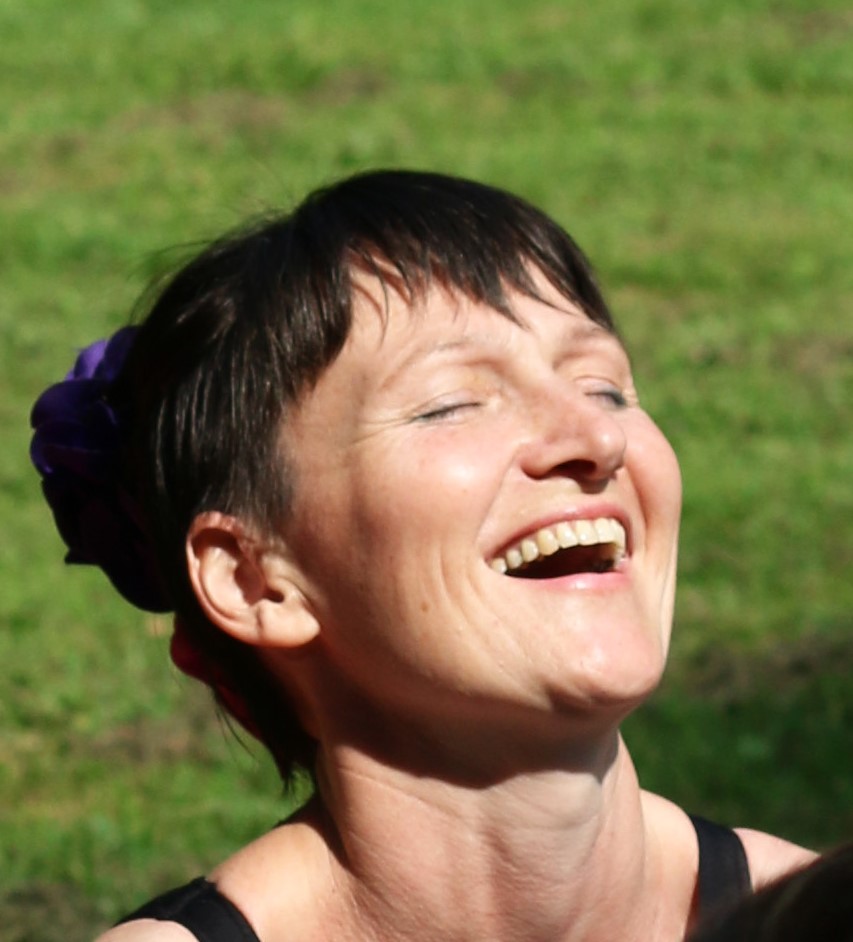              Voditeljica seminara:              Certificirana učiteljica              Danijela Biondić-Vidaković           „School of  Laughter Yoga“                  www.laughteryoga.org                   Napomena: U slučaju lošeg vremena seminar će se održati u Zagrebu.Udruga „Vi-Bi-Da“ zadržava pravo otkazivanja seminara u slučaju bolesti ili više sile, a uplaćena sredstva uplatiteljima će biti vraćena do 15.11.2023.g.                  